      S-zr-200/28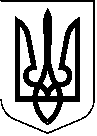 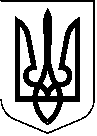 МИКОЛАЇВСЬКА МІСЬКА РАДАРІШЕННЯвід	Миколаїв	№Про передачу ОСББ «СОКІЛ» в постійне користування земельної ділянки (кадастровий номер 4810136900:01:027:0017) по пр. Богоявленському, 25 в Інгульському районі м. Миколаєва (забудована земельна ділянка)Розглянувши звернення ОСББ «СОКІЛ», дозвільну справу від 22.06.2021 № 23038-000485340-007-10, містобудівну документацію м. Миколаєва, наявну земельно-кадастрову інформацію, рекомендації постійної комісії міської ради з питань екології, природокористування, просторового розвитку, містобудування, архітектури і будівництва, регулювання земельних відносин, керуючись Конституцією України, Земельним кодексом України, Законами України «Про землеустрій», «Про місцеве самоврядування в Україні», міська радаВИРІШИЛА:1. Затвердити проєкт землеустрою щодо відведення земельної ділянки  в постійне користування загальною площею 4242 кв. м (кадастровий номер 4810136900:01:027:0017), за рахунок земель комунальної власності, зарахувавши її до земель житлової забудови, з цільовим призначенням згідно з класифікатором видів цільового призначення земельних ділянок: 02.03 – для будівництва та обслуговування багатоквартирного житлового будинку, за складом угідь до земель під багатоповерховою житловою забудовою, по пр. Богоявленському, 25 в Інгульському районі м. Миколаєва.Земельна ділянка згідно з додатком 6 до Порядку ведення Державного земельного кадастру , затвердженого постановою Кабінету Міністрів України від 17.10.2012 № 1051, має обмеження у використанні:- 01.08 - «охоронна зона навколо інженерних комунікацій» (каналізація) на частину земельної ділянки площею 184 кв. м;- 01.05 - «охоронна зона навколо (вздовж) об’єкта енергетичної системи» на частину земельної ділянки площею 135 кв. м.1.1. Передати ОСББ «СОКІЛ» в постійне користування земельну ділянку (кадастровий номер 4810136900:01:027:0017) загальною площею 4242 кв.м для будівництва та обслуговування багатоквартирного житлового будинку по пр. Богоявленському, 25 в Інгульському районі м. Миколаєва відповідно до висновку департаменту архітектури  та містобудування Миколаївської міської ради від 21.02.2022 № 8839/12.01-47/22-2.2. Замовнику:- одержати документи, які посвідчують право на землю, в органах державної реєстрації речових прав на нерухоме майно;- забезпечити вільний доступ для прокладання нових, ремонту та експлуатації існуючих інженерних мереж і споруд, розміщених у межах земельної ділянки;- виконувати обов'язки землекористувачів відповідно до вимог Земельного кодексу України.3. Контроль за виконанням даного рішення покласти на постійну комісію міської ради з питань екології, природокористування, просторового розвитку, містобудування, архітектури і будівництва, регулювання земельних відносин (Нестеренко), заступника міського голови Андрієнка Ю.Г.Міський голова                                                                                    О. СЄНКЕВИЧ